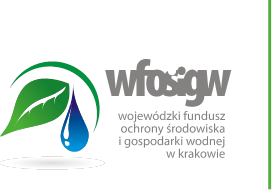 Program Priorytetowy Czyste PowietrzeLista wymaganych dokumentów do oceny zdolności finansowejUWAGA:W przypadku dostarczenia kopii dokumentów oryginały muszą zostać okazane pracownikowi  Wojewódzkiego Funduszu w celu potwierdzenia zgodności kopii z oryginałem.WFOŚiGW w Krakowie zastrzega sobie prawo do wezwania wnioskodawcy do przedłożenia dodatkowych dokumentów.Przyznanie pożyczki uwarunkowane jest:uzyskaniem pozytywnej oceny zdolności kredytowej, tj. zdolności do spłaty zaciągniętej pożyczki wraz z odsetkami w umownych terminach spłaty,zaakceptowaniem proponowanych prawnych zabezpieczeń spłaty pożyczki,posiadaniem wiarygodności kredytowej, rozumianej jako rzetelna obsługa dotychczasowych zobowiązań z tytułu zaciągniętych kredytów, poręczeń i innych zobowiązań kredytowych.I.DOKUMENTY APLIKACYJNEDOKUMENTY APLIKACYJNE1.Zgoda do pozyskania informacji z BIG InfoMonitor S.A w Warszawie. (zał. nr 1)Zgoda do pozyskania informacji z BIG InfoMonitor S.A w Warszawie. (zał. nr 1)2. Oświadczenie o dochodach i wydatkach Wnioskodawcy (zał. nr 2)Oświadczenie o dochodach i wydatkach Wnioskodawcy (zał. nr 2)3.Dokumenty potwierdzające źródło i wysokość osiąganych dochodów:Dokumenty potwierdzające źródło i wysokość osiąganych dochodów:a.Wnioskodawcy zatrudnieni na umowę o pracę:Wnioskodawcy zatrudnieni na umowę o pracę:zaświadczenie o zatrudnieniu i osiąganych dochodach z ostatnich 6 m-cy (zał. nr 3)zaświadczenie o zatrudnieniu i osiąganych dochodach z ostatnich 6 m-cy (zał. nr 3)b.Wnioskodawcy zatrudnieni na umowę o dzieło/zlecenie:Wnioskodawcy zatrudnieni na umowę o dzieło/zlecenie:kserokopia umowy/ów o dzieło/zlecenie, PIT 11, PIT za poprzedni rok kalendarzowyoświadczenie o wysokości średnich miesięcznych przychodach i kosztach w okresie ostatnich 12 miesięcy poprzedzających złożenie wniosku (zał. nr 4)kserokopia umowy/ów o dzieło/zlecenie, PIT 11, PIT za poprzedni rok kalendarzowyoświadczenie o wysokości średnich miesięcznych przychodach i kosztach w okresie ostatnich 12 miesięcy poprzedzających złożenie wniosku (zał. nr 4)c.Wnioskodawcy posiadający dochody z tytułu emerytury/renty:Wnioskodawcy posiadający dochody z tytułu emerytury/renty:decyzja o ostatniej waloryzacji emerytury/renty,dokument potwierdzający fakt otrzymywania emerytury/renty oraz jej wysokość netto (odcinek emerytury/renty),decyzja o przyznaniu świadczenia rentowego (w przypadku renty).decyzja o ostatniej waloryzacji emerytury/renty,dokument potwierdzający fakt otrzymywania emerytury/renty oraz jej wysokość netto (odcinek emerytury/renty),decyzja o przyznaniu świadczenia rentowego (w przypadku renty).d.Wszyscy Wnioskodawcy prowadzący działalność gospodarczą:Wszyscy Wnioskodawcy prowadzący działalność gospodarczą:zaświadczenie o wpisie do ewidencji działalności gospodarczej lub wpisie do Krajowego Rejestru Sądowego (z ostatnich trzech miesięcy),koncesja/zezwolenia/licencja (o ile prowadzona działalność gospodarcza tego wymaga)wspólnicy spółki cywilnej lub jawnej dodatkowo załączają umowę spółki wraz z aneksami lub tekst jednolity,zaświadczenie z Urzędu Skarbowego o niezaleganiu z płatnościami podatków (nie starsze niż 30 dni przed datą złożenia w Funduszu), zaświadczenie z ZUS-u lub KRUS-u o niezaleganiu w opłatach składek ubezpieczeniowych (nie starsze niż 30 dni przed datą złożenia w Funduszu),opinia bankowa o prowadzonych rachunkach i zaciągniętych zobowiązaniach kredytowych/pożyczkowych/leasingowych (nie starsze niż 30 dni przed datą złożenia 
w Funduszu),dokumenty umożliwiające określenie  wysokości uzyskiwanego dochodu – odpowiednio do rodzaju opodatkowania,zaświadczenie o wpisie do ewidencji działalności gospodarczej lub wpisie do Krajowego Rejestru Sądowego (z ostatnich trzech miesięcy),koncesja/zezwolenia/licencja (o ile prowadzona działalność gospodarcza tego wymaga)wspólnicy spółki cywilnej lub jawnej dodatkowo załączają umowę spółki wraz z aneksami lub tekst jednolity,zaświadczenie z Urzędu Skarbowego o niezaleganiu z płatnościami podatków (nie starsze niż 30 dni przed datą złożenia w Funduszu), zaświadczenie z ZUS-u lub KRUS-u o niezaleganiu w opłatach składek ubezpieczeniowych (nie starsze niż 30 dni przed datą złożenia w Funduszu),opinia bankowa o prowadzonych rachunkach i zaciągniętych zobowiązaniach kredytowych/pożyczkowych/leasingowych (nie starsze niż 30 dni przed datą złożenia 
w Funduszu),dokumenty umożliwiające określenie  wysokości uzyskiwanego dochodu – odpowiednio do rodzaju opodatkowania,oraz odpowiednio w zależności od charakteru prowadzonej działalności:oraz odpowiednio w zależności od charakteru prowadzonej działalności:oraz odpowiednio w zależności od charakteru prowadzonej działalności:d.1.Osoby prowadzące działalność gospodarczą  odprowadzające podatek na zasadach karty podatkowejdecyzja z Urzędu Skarbowego o wymiarze płaconego podatku dla karty podatkowej na bieżący rok, kopia ostatniej złożonej w US deklaracji PIT-16A, potwierdzona w US lub pocztowym potwierdzeniem nadania lub potwierdzeniem odbioru deklaracji PIT złożonej elektronicznie (UPO) lub oryginał zaświadczenia z urzędu skarbowego zawierającego informację o formie opodatkowania - ryczałt ewidencjonowany lub karta podatkowa oraz o wysokości przychodu, stawce podatku i wysokości opłacanego podatku za rok kalendarzowy poprzedzający rok złożenia wniosku o dofinansowanied.2.Osoby prowadzące działalność gospodarczą  odprowadzające podatek dochodowy 
w formie ryczałtu od obrotuewidencja przychodów za rozliczone miesiące bieżącego roku wraz ze wskazaniem stawki podatkowej,kopia ostatniej złożonej w US deklaracji PIT-28, potwierdzona w Urzędzie Skarbowym lub z pocztowym potwierdzeniem nadania lub potwierdzeniem odbioru deklaracji PIT złożonej przez Internet (UPO- Urzędowe Potwierdzenie Odbioru) lub oryginał zaświadczenia z urzędu skarbowego zawierającego informację o formie opodatkowania (ryczałt ewidencjonowany lub karta podatkowa) oraz o wysokości przychodu, stawce podatku i wysokości opłacanego podatku za rok kalendarzowy poprzedzający rok złożenia wniosku o dofinansowanied.3.Osoby prowadzące działalność gospodarczą - rozliczające podatek w oparciu o księgę przychodów 
i rozchodów/pełna księgowośćoświadczenie o dochodach uzyskiwanych z tytułu działalności gospodarczej z bieżącego okresu (zał. nr 5)PIT za rok poprzedni z poświadczeniem złożenia w US (ewentualnie wydruk ze strony MF); oraz oświadczenie beneficjenta o braku korekty PIT po dacie złożenia;pełne sprawozdanie finansowe w przypadku prowadzenia pełnej księgowości (bilans, rachunek zysków i strat, informacja dodatkowa);d.4Osoby prowadzące działalność gospodarczą – najem/podnajem/ dzierżawakopia deklaracji PIT-28 (ryczałt) lub PIT-36 za rok kalendarzowy poprzedzający rok złożenia wniosku o dofinansowanie potwierdzona w Urzędzie Skarbowym lub z pocztowym potwierdzeniem nadania lub z potwierdzeniem odbioru deklaracji PIT złożonej elektronicznie (UPO - Urzędowe Potwierdzenie Odbioru) lub oryginał zaświadczenia z urzędu skarbowego za rok kalendarzowy poprzedzający rok złożenia wniosku o dofinansowanie;umowa/y najmu, podnajmu, dzierżawy,potwierdzenie uregulowania należności z tytułu podatku (zaświadczenie z US lub potwierdzenie zapłaty), oświadczenie o dochodach uzyskiwanych z najmu/dzierżawy (zał. nr 4). e.Wnioskodawcy wykonujący wolne zawodyWnioskodawcy wykonujący wolne zawodydokumenty potwierdzające rejestrację działalności lub licencję,zaświadczenie z Urzędu Skarbowego o niezaleganiu w opłatach podatków (nie starsze niż 30 dni przed datą złożenia w Funduszu),zaświadczenie z ZUS-u o niezaleganiu w opłatach składek ubezpieczeniowych (nie starsze niż 30 dni przed datą złożenia w Funduszu),dokumenty umożliwiające określenie wysokości uzyskiwanego dochodu, w zależności od rodzaju opodatkowania, roczne zeznania podatkowe Wnioskodawcy wraz z załącznikami za rok poprzedzający złożenie wniosku.dokumenty potwierdzające rejestrację działalności lub licencję,zaświadczenie z Urzędu Skarbowego o niezaleganiu w opłatach podatków (nie starsze niż 30 dni przed datą złożenia w Funduszu),zaświadczenie z ZUS-u o niezaleganiu w opłatach składek ubezpieczeniowych (nie starsze niż 30 dni przed datą złożenia w Funduszu),dokumenty umożliwiające określenie wysokości uzyskiwanego dochodu, w zależności od rodzaju opodatkowania, roczne zeznania podatkowe Wnioskodawcy wraz z załącznikami za rok poprzedzający złożenie wniosku.f.Wnioskodawcy prowadzący indywidualne gospodarstwo rolneWnioskodawcy prowadzący indywidualne gospodarstwo rolnenakaz płatniczy podatku rolnego z wyszczególnioną informacją o wielkości gospodarstwa rolnego wyrażonej w hektarach przeliczeniowych lub zaświadczenie z Urzędu Gminy o wielkości gospodarstwa rolnego wyrażonej w hektarach fizycznych i hektarach przeliczeniowych,zaświadczenie z Urzędu Gminy o niezaleganiu w opłatach podatków (nie starsze niż 30 dni przed datą złożenia w Funduszu),zaświadczenie z KRUS-u o niezaleganiu w opłatach składek ubezpieczeniowych (nie starsze niż 30 dni przed datą złożenia w Funduszu).nakaz płatniczy podatku rolnego z wyszczególnioną informacją o wielkości gospodarstwa rolnego wyrażonej w hektarach przeliczeniowych lub zaświadczenie z Urzędu Gminy o wielkości gospodarstwa rolnego wyrażonej w hektarach fizycznych i hektarach przeliczeniowych,zaświadczenie z Urzędu Gminy o niezaleganiu w opłatach podatków (nie starsze niż 30 dni przed datą złożenia w Funduszu),zaświadczenie z KRUS-u o niezaleganiu w opłatach składek ubezpieczeniowych (nie starsze niż 30 dni przed datą złożenia w Funduszu).II.DOKUMENTY DOTYCZĄCE ZABEZPIECZENIADOKUMENTY DOTYCZĄCE ZABEZPIECZENIAPrawne zabezpieczenie spłaty pożyczki udzielanej osobie fizycznej może stanowić:Prawne zabezpieczenie spłaty pożyczki udzielanej osobie fizycznej może stanowić:Prawne zabezpieczenie spłaty pożyczki udzielanej osobie fizycznej może stanowić:1.weksel in blanco wraz z deklaracją wekslowąweksel in blanco wraz z deklaracją wekslową2.poręczenie:poręczenie:informacja o dochodach i wydatkach Poręczyciela (zał. nr 2),zgoda do pozyskania informacji z BIG InfoMonitor S.A w Warszawie. (zał. nr 1),dokumenty potwierdzające wysokość uzyskiwanego dochodu (zgodnie z informacjami w pkt.3).informacja o dochodach i wydatkach Poręczyciela (zał. nr 2),zgoda do pozyskania informacji z BIG InfoMonitor S.A w Warszawie. (zał. nr 1),dokumenty potwierdzające wysokość uzyskiwanego dochodu (zgodnie z informacjami w pkt.3).3.hipoteka na nieruchomości z cesją praw z polisy ubezpieczeniowej:hipoteka na nieruchomości z cesją praw z polisy ubezpieczeniowej:polisa ubezpieczeniowe wraz z dowodami opłat składek (dotyczy nieruchomości zabudowanych), w uzasadnionych przypadkach (m.in. działki budowlane) operat szacunkowy określający wartość rynkową nieruchomości (nie starszy niż 12 miesięcy przed datą złożenia w Funduszu).polisa ubezpieczeniowe wraz z dowodami opłat składek (dotyczy nieruchomości zabudowanych), w uzasadnionych przypadkach (m.in. działki budowlane) operat szacunkowy określający wartość rynkową nieruchomości (nie starszy niż 12 miesięcy przed datą złożenia w Funduszu).4.zastaw rejestrowy i zastaw na rzeczach ruchomych z cesją praw z polisy ubezpieczeniowej: zastaw rejestrowy i zastaw na rzeczach ruchomych z cesją praw z polisy ubezpieczeniowej: dokument określający przedmiot zastawu, np. wydruk z ewidencji środków trwałych, umowy zakupu, faktury, dowody rejestracyjne,dokument określający wartość przedmiotu zastawu, np. aktualna polisa ubezpieczeniowa, faktura, umowa zakupu, wycena, wydruk z ewidencji środków trwałych, polisa ubezpieczeniowa przedmiotu zastawu (wraz z dowodem opłacenia składek).dokument określający przedmiot zastawu, np. wydruk z ewidencji środków trwałych, umowy zakupu, faktury, dowody rejestracyjne,dokument określający wartość przedmiotu zastawu, np. aktualna polisa ubezpieczeniowa, faktura, umowa zakupu, wycena, wydruk z ewidencji środków trwałych, polisa ubezpieczeniowa przedmiotu zastawu (wraz z dowodem opłacenia składek).5.blokada środków pieniężnych na rachunku bankowym lub depozytów bankowychblokada środków pieniężnych na rachunku bankowym lub depozytów bankowychdane dotyczące rachunku bankowego: nazwa banku, posiadacz rachunku, rodzaj rachunku,  nr rachunku, informacja o wysokości środków pieniężnych zgromadzonych na rachunku, data założenia rachunku, termin zapadalności lokaty,dane dotyczące rachunku bankowego: nazwa banku, posiadacz rachunku, rodzaj rachunku,  nr rachunku, informacja o wysokości środków pieniężnych zgromadzonych na rachunku, data założenia rachunku, termin zapadalności lokaty,6.kaucja pieniężnakaucja pieniężna7.inne dopuszczone prawem i uzgodnione z Funduszem formy zabezpieczenia wierzytelnościinne dopuszczone prawem i uzgodnione z Funduszem formy zabezpieczenia wierzytelnościUwaga:Weksel stanowi zabezpieczenie każdej pożyczki, a drugą formą zabezpieczenia może być jedna z ww. pkt. II 2-7. Uwaga:Weksel stanowi zabezpieczenie każdej pożyczki, a drugą formą zabezpieczenia może być jedna z ww. pkt. II 2-7. Uwaga:Weksel stanowi zabezpieczenie każdej pożyczki, a drugą formą zabezpieczenia może być jedna z ww. pkt. II 2-7. 